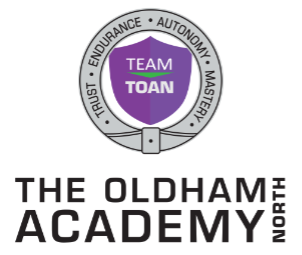 Job DescriptionHealth and Wellbeing Technician: PE and Food and Nutrition Role accountable directly to: Director of Health and Wellbeing Salary: SCP 11 £17,007pa pro rata (£12,075pa)Working hours: 30 hours per week, term time plus 5 daysMain Purpose of the job: The Health and Wellbeing Technician: Will be responsible for supporting teaching and learning, assessment and extra curricular provision across the faculty. The post holder will take administrative duties and will also supervise students in appropriate clubs, training sessions and other activities including faculty trips and sports fixtures.Key responsibilities: To prepare materials and equipment for use in faculty including food ingredients and PE equipment To assemble and disassemble displays in the faculty areasTo organise and maintain resourcesTo assist with the annual stock-takeTo assist with the maintenance of a safe working environmentTo prepare materials for Food Technology lessonsTo check and report any faultsTo take part in Performance Management proceduresDemonstrate passion and enthusiasm for the faculty and ensure that The Oldham Academy North vision and core values are demonstrated at all timesActively promote and demonstrate creativity, innovation and the use of new technologies to achieve excellence in all aspects of the facultyLetters/Emails to parents, other schools and outside agenciesArranging/confirming fixtures and produce fixture listBooking transportation e.g. school minibuses and coachesSend items for the website to website administratorHelp with organisation of special events e.g. Celebration of Achievement/Reflections/sportsday/open eveningParticipate in faculty meetings (take minutes etc)Liaise with grounds maintenance for PE requirementsLiaising with external coaches who run after schools clubsCollating articles and putting together newsletter each month.Please note: This job description provides an overview and may not cover all aspects of the job. The role may involve other responsibilities as reasonably expected from the Headteacher at short notice.“The school’s work to promote pupils’ personal development and welfare is outstanding” OFSTED: May 2016Person SpecificationExperienceKnowledge and skills Commitment - demonstrate commitment to...KeyA  Evidence from application form and personal statementI    Evidence from a face-to-face interviewEvidence of continuous professional development 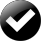 A,IAdditional, relevant training and qualifications in Safeguarding training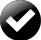 A,IHold (or be working towards) a sporting and or nutrition qualificationA,IExperience of managing teams, supporting and challenging at all timesA,IExperience with children in the age range 11-16A,IExperience of being in a kitchen environment and preparing food.A,IHave a wide range of personal sporting experience and to have performed at performance or elite level A,IAbility to efficiently and effectively manage administrative workA, IAbility to support staff and students in maintaining high standardsA,IAbility to form good working relationships with all staffA,IAbility to  assist in creating a stimulating and safe learning environmentA,IAbility to lead a team of students to ensure extra curricular opportunities are provided to allA,IAbility to establish and maintain a purposeful working atmosphereA,IDemonstrate a commitment to equal opportunitiesA,IAble to encourage children in developing self-esteem and respect for othersA,IKnowledge of and/or ability to use technology to support student learningA,IExcellence at all levels and a determination to succeedA,IAchieving the highest standards of teaching and learning for all studentsA,IMotivate others and adopt a positive approach to educationA,IEquality of opportunity for staff, students and all members of the school and wider communityA,IPromoting The Oldham Academy North’s vision and ethosA,IEstablishing a high quality, stimulating learning environmentA,IOngoing relevant professional self-developmentA,ISafeguarding and child protectionA,I